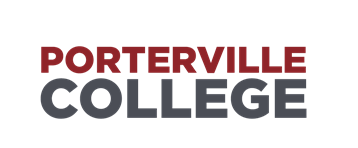 Strategic Planning CommitteeAgenda9:00 AM – 10:00 AM     September 2, 2021      ZoomAccessibility Note:  If you are an individual with a disability and need accomodations please contact Nora Figueroa 559-791-2298Call to OrderApproval of AgendaApproval of MinutesDiscussion ItemsProgram Review FormsStrategic Planning SurveyAnnouncementsFuture Agenda ItemsAdjournment:   Next scheduled meeting - Thursday September 9, 2021 - Zoom